一场不容错过的饲料行业科技盛宴，就等你了！——暨2016中国·猪营养国际论坛第二轮会议通知中国饲料行情好不好，看看大数据就知道。依据农业部市场预警专家委员会发布的《中国农业展望报告(2016-2025)》显示，我国饲料，受益于玉米和豆粕价格持续走低，饲料生产成本低廉，以及需求良好，产量逐年增长。中国饲料工业总产量的增长主要来源于配合饲料产量的提高，预计2016年饲料工业总产量将达到19687万吨，2025年预计将达到20105万吨，年均增幅为1.8%，约占饲料工业总产量的89.1%。所以，饲料转化率提高以及畜牧饲养结构变化问题的解决已迫在眉睫。如何利用新技术促进饲料创新？如何高效养猪？饲料产业如何可持续发展？当前中国畜牧养殖环境下，肠道健康新理念与猪料饲用添加剂的应用如何实现战略性融合？饲养模式创新、高效养殖技术分享、提高饲料利用率、生态养殖与绿色环保前景展望等等，更多劲爆课题将由2016“中国•猪营养国际论坛”为您一一解锁。2016年10月19~21日上海将举办2016第三届“中国•猪营养国际论坛”，届时将邀请到美洲、欧洲和亚洲的动物营养领域的顶级专家、学者，就其新理论、新发现及新视角与中国业内精英进行零距离对话。养猪巨头企业的CTO、猪营养研究专家、高校和科研院所教学科研人员及研究生、饲料和养殖企业管理人才、技术专家及营销精英亦将莅临交流，分享近年来畜牧领域的最新科技成果。思维碰撞的火花已点亮，一场饲料行业智慧激荡的科技盛宴正在预热，倾情期待您的加入！7月1日前报名，更多优惠哦！一、会议时间2016年10月20~21日（19日报道） 上海松江开元名都大酒店（松江区人民北路1799号）二、主办单位美国动物科学学会上海亘泰实业集团有限公司上海优久生物科技有限公司二、媒体支持　　饲料与畜牧： 《新饲料》&《规模养猪》　　行业纸媒： 《中国饲料》、《中国畜牧杂志》、《饲料工业》、《饲料博览》、《赛尔饲料工业》、《中国饲料添加剂》、《饲料研究》、《中国动物保健》、《规模e猪》　　行业网媒：中国饲料行业信息网、中国饲料工业信息网、中国饲料添加剂信息网、博亚和讯、中国养殖网、猪E网、中国养猪网、畜牧人、爱畜牧、爱猪网、中国动物保健三、部分赞助商美国大豆协会 美国谷物协会 CNKI中国知网 赢创德固赛（中国）有限公司 上海征泰饲料有限公司 上海彼福艾饲料科技有限公司 美国新多福公司NF Protein, LLC 亚太兴牧(北京)科技有限公司 菲利欧-乐斯福动物营养与健康事业部上海德邦牧业有限公司 建德市维丰饲料有限公司 无锡正大生物股份有限公司 浙江汇能生物股份有限公司 上海富朗特动物保健有限公司 上海源耀生物股份有限公司 江西兴鼎科技有限公司山东中牧饲料科技有限公司四、专家与课题五、会议联系方式　  赞助咨询：顾  建021-576344938   gujian@gentechchina.com黄小燕021-57631012   huangxiaoyan@gentechchina.com　　报名咨询：张  敏021-576344675   zhangmin@useachina.com    ASAS会员注册咨询：朱 滔021-67868428 zhutao@ gentechchina.com官方网站：http://www.asaschina.org/ 微信公众号：asaschina（猪营养国际论坛CSIS）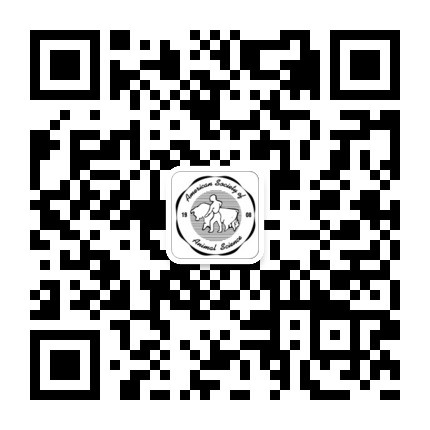 议题专家单位第一部分：竞争力、研发及可持续性第一部分：竞争力、研发及可持续性第一部分：竞争力、研发及可持续性1、全球养猪业竞争力、风险、获利率及可持续性分析Dr. Dermot Hayes美国爱荷华州立大学教授2、全球新蛋白及能量原料的开发Dr. Harinder Makkar联合国粮农组织(FAO)动物生产专家3、不同理化及生物处理对饲料原料营养价值提升的评估Dr. Hans Stein伊利诺伊大学教授4、功能性蛋白的研发理论及实效—发酵与水解处理的比较Dr. Guoyao Wu美国德克萨斯农工大学教授第二部分：精准定制与自动化饲养的结合第二部分：精准定制与自动化饲养的结合第二部分：精准定制与自动化饲养的结合5、以遗传潜力推算最佳生长及经济效益的生猪饲料配方及自动化饲喂计划的电脑全程操作Dr. Jaap van Milgen法国农业研究所INRA营养与代谢研发工程师6、环境及慢性病应激对生长的改变及新营养平衡的调整Dr. Nathalie Le Floc’h法国农业研究所INRA专家7、猪饲料原料动态数据库研究与实际应用进展Dr. Defa Li中国工程院院士，中国农业大学教授8、美国农业部饲料利用率改进项目总结及对猪场改进效率的建议  Dr. Joel DeRouchey堪萨斯州立大学推广教授第三部分：母猪繁殖力的提升第三部分：母猪繁殖力的提升第三部分：母猪繁殖力的提升9、全球母猪繁殖效率的新目标—40 P/S/YDr. Flemming Thorup丹麦种猪养猪研究中心(SEGES)专家10、猪胎儿和新生期的程序化调控生长和饲料利用率Dr. Guoyao Wu美国德克萨斯农工大学动物营养学教授第四部分   肠道健康与添加剂第四部分   肠道健康与添加剂第四部分   肠道健康与添加剂11、肠道微生物：动物营养新靶点Dr. Daiwen Chen四川农业大学副校长12、欧美添加剂使用效果评估Dr. Ioannis MavromichalisWATT全球杂志营养师和咨询师13、猪肉安全与慎用抗生素的实际有效经验—丹麦的成功经验Dr. Flemming Thorup丹麦种猪养猪研究中心(SEGES)专家14、减少猪料抗生素添加及降低病菌耐药性添加剂的探索——短中链脂肪酸甘油一酯的应用机理及效益Dr.  G. Loris Alborali意大利布雷西亚IZSLER动物健康诊断部总监第五部分： 中美澳技术合作第五部分： 中美澳技术合作第五部分： 中美澳技术合作15、中美养猪技术合作前景Dr. Deb Hamernik美国动物科学学会（ASAS）主席16、澳大利亚养猪业的竞争力及研发方向探讨  Dr. Roger Campbell澳大利亚猪肉合作研究中心(Pork CRC)首席执行官17、中美博士生报告(2名)第六部分 养猪与环保第六部分 养猪与环保第六部分 养猪与环保18、养猪与环保兼顾的可持续性准则和改进方法Dr. Thomas Kaufmann 德国环保专家19、猪场营养管理及营养成分再循环和可持续性的正确应用Dr.Bryan Lohmar美国谷物协会专家20、中美博士生报告(2名)